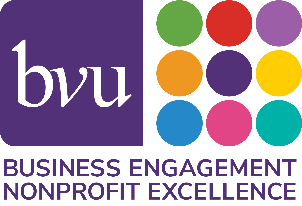 Elevator Speech 101Busy? We all are. Your schedule is tight and the people who you meet are busy.  However, many of these “busy” people are folks that your board needs – grant makers, individual donors, elected officials and potential board members. These people are vital to the organization’s ability to carry out its mission and continue to thrive.As a board member, one of your primary responsibilities is to serve as an ambassador for the organization. How can you make new friends for your organization? How can you engage people in a limited amount of time and in a way that captures their attention and leaves them wanting to know more? Try developing an “elevator speech”.The elevator speech is a short statement, 2 minutes or less, that conveys the essence of the nonprofit in concise, clear and compelling terms and peaks the listener’s interest.  As you develop it:  DOIntroduce yourself and your role in the organization. “Hi, I’m Jane Smith, board member of XYZ nonprofit.Keep it simple. Convey what your organization does and who it serves. Include a quantitative result, but just one statistic. Don’t bombard listeners with numbers.Provide some perspective. Put the nonprofit’s services in context, in one sentence. Why is what you do so important?  What’s the scale of the problem?  What sets this nonprofit apart from similar organizations?Find your own anecdote that illustrates its impact. People love stories. Have a story that you can tell.Invite involvement in the organization. Let whoever you’re taking to know that they can get involved in a variety of ways: join as a member, volunteer, donate, etc.Spell out the opportunity through customizing it. Your pitch for requesting a donation and the one you use for attracting a potential board member should be different. For ex: “With a donation of $ _____ we could expand our meal services to an additional 500 clients.” Or “Your expertise in the area of finance would be tremendously valuable to our continued positive effect in our community.”Make it compelling. Use language that will really grab the listener but that reflects who you are. The more comfortable you are, the more passionate you will sound.Offer to provide additional information. “I’d be happy to call or meet with you to tell you more about XYZ.  May I have your card or e-mail so that I can speak with you more about XYZ?”Write it out. Take time to write out your pitch and edit it. Then edit it again.Practice it. Practice your pitch aloud until you are comfortable and the timing is right.  Perhaps start out board meetings with one board member volunteering to deliver his/her elevator speech.  DON’TMemorize your mission statement for your elevator speech. Mission statements are often awkwardly worded. Just make sure you can clearly articulate the organization’s purpose. Use jargon and technical terms. Most people don’t like to have to ask what an acronym stands for or what a specialized term means. It makes them feel inferior to the speaker.